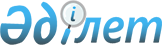 О бюджете сельского округа Иркуль на 2024-2026 годыРешение Шиелийского районного маслихата Кызылординской области от 26 декабря 2023 года № 11/14.
      В соответствии с пунктом 2 статьи 75 Кодекса Республики Казахстан "Бюджетный кодекс Республики Казахстан", пунктом 2-7 статьи 6 Закона Республики Казахстан "О местном государственном управлении и самоуправлении в Республике Казахстан", Шиелийский районный маслихат РЕШИЛ:
      1. Утвердить бюджет сельского округа Иркуль на 2024-2026 годы согласно приложениям 1, 2 и 3, в том числе на 2024 год в следующих объемах:
      1) доходы – 136 573 тысяч тенге, в том числе:
      налоговые поступления – 8 648 тысяч тенге;
      поступления трансфертов – 127 925 тысяч тенге;
      2) затраты – 138 330,9 тысяч тенге;
      3) чистое бюджетное кредитование – 0;
      бюджетные кредиты – 0;
      погашение бюджетных кредитов – 0;
      4) сальдо по операциям с финансовыми активами – 0;
      приобретение финансовых активов – 0;
      поступления от продажи финансовых активов государства – 0;
      5) дефицит (профицит) бюджета – -1 757,9 тысяч тенге;
      6) финансирование дефицита (использование профицита) бюджета –1 757,9 тысяч тенге;
      поступление займов – 0;
      погашение займов – 0;
      используемые остатки бюджетных средств – 1 757,9 тысяч тенге.
      Сноска. Пункт 1 - в редакции решения Шиелийского районного маслихата Кызылординской области от 11.03.2024 № 14/14 (вводится в действие с 01.01.2024).


      2. Установить объем бюджетных субвенций, передаваемых из районного бюджета в бюджет сельского округа Иркуль на 2024 год в сумме 77 618 тысяч тенге.
      3. Настоящее решение вводится в действие с 1 января 2024 года. Бюджет сельского округа Иркуль на 2024 год
      Сноска. Приложение 1 - в редакции решения Шиелийского районного маслихата Кызылординской области от 11.03.2024 № 14/14 (вводится в действие с 01.01.2024).  Бюджет сельского округа Иркуль на 2025 год Бюджет сельского округа Иркуль на 2026 год
					© 2012. РГП на ПХВ «Институт законодательства и правовой информации Республики Казахстан» Министерства юстиции Республики Казахстан
				
      Председатель Шиелийского районного маслихата 

А.Жандарбеков
Приложение 1 к решению
Шиелийского районного маслихата
от 26 декабря 2023 года № 11/14
Категория
Категория
Категория
Категория
Категория
Сумма, тысяч тенге
Класс 
Класс 
Класс 
Класс 
Сумма, тысяч тенге
Подкласс
Подкласс
Подкласс
Сумма, тысяч тенге
Наименование
Наименование
Сумма, тысяч тенге
1.Доходы
1.Доходы
136 573
1
Налоговые поступления
Налоговые поступления
8 648
01
Подоходный налог
Подоходный налог
3 200
2
Индивидуальный подоходный налог
Индивидуальный подоходный налог
3 200
04
Hалоги на собственность
Hалоги на собственность
5 448
1
Hалоги на имущество
Hалоги на имущество
239
4
Hалог на транспортные средства
Hалог на транспортные средства
5 209
4
Поступления трансфертов 
Поступления трансфертов 
127 925
02
Трансферты из вышестоящих органов государственного управления
Трансферты из вышестоящих органов государственного управления
127 925
3
Трансферты из районного (города областного значения) бюджета
Трансферты из районного (города областного значения) бюджета
127 925
Функциональные группы 
Функциональные группы 
Функциональные группы 
Функциональные группы 
Функциональные группы 
Сумма, тысяч тенге
Функциональные подгруппы
Функциональные подгруппы
Функциональные подгруппы
Функциональные подгруппы
Сумма, тысяч тенге
Администраторы бюджетных программ
Администраторы бюджетных программ
Администраторы бюджетных программ
Сумма, тысяч тенге
Бюджетные программы (подпрограммы)
Бюджетные программы (подпрограммы)
Сумма, тысяч тенге
Наименование
Сумма, тысяч тенге
2. Затраты
138 330,9
1
Государственные услуги общего характера
57 072
01
Представительные, исполнительные и другие органы, выполняющие общие функции государственного управления
57 072
124
Аппарат акима города районного значения, села, поселка, сельского округа
57 072
001
Услуги по обеспечению деятельности акима города районного значения,села, поселка, сельского округа
43 072
032
Капитальные расходы подведомственных государственных учреждений и организаций
4 000
07
Жилищно-коммунальное хозяйство
36 808,5
3
Благоустройство населенных пунктов
36 808,5
124
Аппарат акима города районного значения, села, поселка, сельского округа
36 808,5
008
Освещение улиц населенных пунктов
7 363
011
Благоустройство и озеленение населенных пунктов
29 445,5
08
Культура, спорт, туризм и информационное пространство
54 361
1
Деятельность в области культуры
54 361
124
Аппарат акима города районного значения, села, поселка, сельского округа
54 361
006
Поддержка культурно-досуговой работы на местном уровне
54 361
15
Трансферты
44,7 
1
Трансферты
44,7
124
За счет средств местного бюджета
44,7
048
Возврат неиспользованных(недоиспользованных) целевых трансфертов
44,7
3.Чистое бюджетное кредитование
0
4. Сальдо по операциям с финансовыми активами
0
5. Дефицит (профицит) бюджета
-1 757,9
6. Финансирование дефицита (использование профицита) бюджета
1 757,9
8
Используемые остатки бюджетных средств
1 757,9
01
Остатки бюджетных средств
1 757,9
1
Свободные остатки бюджетных средств
1 757,9
001
Свободные остатки бюджетных средств
 1 757,9Приложение 2 к решению
Шиелийского районного маслихата
от "26" декабря 2023 года № 11/14
Категория
Категория
Категория
Категория
Категория
Сумма, тысяч тенге
Класс 
Класс 
Класс 
Класс 
Сумма, тысяч тенге
Подкласс
Подкласс
Подкласс
Сумма, тысяч тенге
Наименование
Наименование
Сумма, тысяч тенге
1.Доходы
1.Доходы
88 027
1
Налоговые поступления
Налоговые поступления
7 069
01
Подоходный налог
Подоходный налог
1 872
2
Индивидуальный подоходный налог
Индивидуальный подоходный налог
1872
04
Hалоги на собственность
Hалоги на собственность
5 197
1
Hалоги на имущество
Hалоги на имущество
248
4
Hалог на транспортные средства
Hалог на транспортные средства
4 949
4
Поступления трансфертов 
Поступления трансфертов 
80 958
02
Трансферты из вышестоящих органов государственного управления
Трансферты из вышестоящих органов государственного управления
80 958
3
Трансферты из районного (города областного значения) бюджета
Трансферты из районного (города областного значения) бюджета
80 958
Функциональные группы 
Функциональные группы 
Функциональные группы 
Функциональные группы 
Функциональные группы 
Сумма, тысяч тенге
Функциональные подгруппы
Функциональные подгруппы
Функциональные подгруппы
Функциональные подгруппы
Сумма, тысяч тенге
Администраторы бюджетных программ
Администраторы бюджетных программ
Администраторы бюджетных программ
Сумма, тысяч тенге
Бюджетные программы (подпрограммы)
Бюджетные программы (подпрограммы)
Сумма, тысяч тенге
Наименование
Сумма, тысяч тенге
2. Затраты
88 027
01
Государственные услуги общего характера
44 795
1
Представительные, исполнительные и другие органы, выполняющие общие функции государственного управления
44 795
124
Аппарат акима города районного значения, села, поселка, сельского округа
44 795
001
Услуги по обеспечению деятельности акима города районного значения,села, поселка, сельского округа
44 795
07
Жилищно-коммунальное хозяйство
1 257
3
Благоустройство населенных пунктов
1 257
124
Аппарат акима города районного значения, села, поселка, сельского округа
1 257
008
Освещение улиц населенных пунктов
841
011
Благоустройство и озеленение населенных пунктов
416
08
Культура, спорт, туризм и информационное пространство
41 975
1
Деятельность в области культуры
41 975
124
Аппарат акима города районного значения, села, поселка, сельского округа
41 975
006
Поддержка культурно-досуговой работы на местном уровне
41 975
3.Чистое бюджетное кредитование
0
4. Сальдо по операциям с финансовыми активами
0
5. Дефицит (профицит) бюджета
0
6. Финансирование дефицита (использование профицита) бюджета
0
8
Используемые остатки бюджетных средств
0
01
Остатки бюджетных средств
0
1
Свободные остатки бюджетных средств
0
001
Свободные остатки бюджетных средств
0Приложение 3 к решению
Шиелийского районного маслихата
от "26" декабря 2023 года № 11/14
Категория
Категория
Категория
Категория
Категория
Сумма, тысяч тенге
Класс 
Класс 
Класс 
Класс 
Сумма, тысяч тенге
Подкласс
Подкласс
Подкласс
Сумма, тысяч тенге
Наименование
Наименование
Сумма, тысяч тенге
1.Доходы
1.Доходы
92 429
1
Налоговые поступления
Налоговые поступления
7 422
Подоходный налог
Подоходный налог
1 966
Индивидуальный подоходный налог
Индивидуальный подоходный налог
1 966
04
Hалоги на собственность
Hалоги на собственность
5 456
1
Hалоги на имущество
Hалоги на имущество
260
4
Hалог на транспортные средства
Hалог на транспортные средства
5 196
4
Поступления трансфертов 
Поступления трансфертов 
85 007
02
Трансферты из вышестоящих органов государственного управления
Трансферты из вышестоящих органов государственного управления
85 007
3
Трансферты из районного (города областного значения) бюджета
Трансферты из районного (города областного значения) бюджета
85 007
Функциональные группы 
Функциональные группы 
Функциональные группы 
Функциональные группы 
Функциональные группы 
Сумма, тысяч тенге
Функциональные подгруппы
Функциональные подгруппы
Функциональные подгруппы
Функциональные подгруппы
Сумма, тысяч тенге
Администраторы бюджетных программ
Администраторы бюджетных программ
Администраторы бюджетных программ
Сумма, тысяч тенге
Бюджетные программы (подпрограммы)
Бюджетные программы (подпрограммы)
Сумма, тысяч тенге
Наименование
Сумма, тысяч тенге
2. Затраты
92 429
01
Государственные услуги общего характера
47 035
1
Представительные, исполнительные и другие органы, выполняющие общие функции государственного управления
47 035
124
Аппарат акима города районного значения, села, поселка, сельского округа
47 035
001
Услуги по обеспечению деятельности акима города районного значения,села, поселка, сельского округа
47 035
07
Жилищно-коммунальное хозяйство
1 320
3
Благоустройство населенных пунктов
1 320
124
Аппарат акима города районного значения, села, поселка, сельского округа
1 320
008
Освещение улиц населенных пунктов
883
011
Благоустройство и озеленение населенных пунктов
437
08
Культура, спорт, туризм и информационное пространство
44 074
1
Деятельность в области культуры
44 074
124
Аппарат акима города районного значения, села, поселка, сельского округа
44 074
006
Поддержка культурно-досуговой работы на местном уровне
44 074
3.Чистое бюджетное кредитование
0
4. Сальдо по операциям с финансовыми активами
0
5. Дефицит (профицит) бюджета
0
6. Финансирование дефицита (использование профицита) бюджета
0
8
Используемые остатки бюджетных средств
0
01
Остатки бюджетных средств
0
1
Свободные остатки бюджетных средств
0
001
Свободные остатки бюджетных средств
0